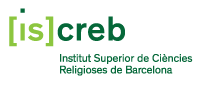 SOLICITUD 2ª PRÓRROGA TESINANombre y Apellidos _________________________________________________________con DNI_______________ y domicilio ______________________________________nº  ______________ de _____________________________codigoPostal ____________Teléfono______________________________email ___________________________Año en qué acabo la licenciatura__________Solicito: una Prórroga para poder presentar la tesina Importe a pagar  350 € presencial  / 410 € virtualNota: Esta solicitud tiene una vigencia de 2 cursos académicos a partir de la fecha de hoy.Barcelona, ____________de ____________ de 200__(firma)